МИНИСТЕРСТВО НАУКИ И ВЫСШЕГО ОБРАЗОВАНИЯ РОССИЙСКОЙ ФЕДЕРАЦИИФЕДЕРАЛЬНОЕ ГОСУДАРСТВЕННОЕ БЮДЖЕТНОЕ ОБРАЗОВАТЕЛЬНОЕ УЧРЕЖДЕНИЕ ВЫСШЕГО ОБРАЗОВАНИЯ
 «ДОНСКОЙ ГОСУДАРСТВЕННЫЙ ТЕХНИЧЕСКИЙ УНИВЕРСИТЕТ»(ДГТУ)П Р О Т О К О Л Регионального творческого конкурса на английском, французском, немецком и испанском языках «Европа глазами детей» для учащихся 5-11 классов кафедры «Мировые языки и культуры»Номинация «Фото»Члены жюри: Яценко А.Н., руководитель методического объединения Октябрьского района, учитель высшей  квалификационной категории МАОУ «Гимназия №52» — председатель,Попова О.В., учитель высшей  квалификационной категории МБОУ «Лицей № 103» —ответственный секретарь,Павленко Т.И., учитель высшей квалификационной категории МБОУ «Гимназия № 36»,Чунахова Л.В.,.к.филол.н., доцент кафедры «Мировые языки и культуры», ДГТУ,Саруханян С.А., учитель высшей квалификационной категории МАОУ «Гимназия № 76»,Полосина И.А., учитель высшей квалификационной категории МБОУ «Лицей №13»»,Чухно А.А., к. ф. н., доцент кафедры «Мировые языки и культуры», ДГТУ.Присутствовали: члены жюри – 7 человек, школьники – 28 человек.ПОВЕСТКА ДНЯ:Выступление докладчиков в номинации: «Фото».Подведение итогов конкурса.ПОСТАНОВИЛИ (РЕШИЛИ):Наградить победителей в номинации «Фото» дипломами I степени: обучающуюся 11 класса МБОУ «Школа №43» Зайцеву Арину (немецкий язык) и обучающегося 10 класса МБОУ «Школа №73» Мироседи Григория (английский язык).Признать обучающуюся 7-го класса МАОУ «Школа №53 имени Б.Н. Слюсаря» Гавриш Евгению (немецкий язык) и обучающуюся 7-го класса МБОУ «Школа № 65 с углублённым изучением английского языка» Бондареву Арину (английский язык) призерами в номинации «Фото» и наградить дипломами II степени. Признать обучающуюся 9-го класса МАОУ «Гимназия № 52 имени А. А. Печерского» Ковалеву Анастасию (английский язык) и учащегося 6-го класса МБОУ «Гимназия № 36» Ерофалова Романа (английский язык) призерами в номинации «Фото» и наградить дипломами III степени. Отметить выступление обучающейся 7-го класса МБОУ «Гимназия №25» Кельян Софьи (английский язык).Утвердить список победителей и призёров:Члены жюри:  Яценко А.Н.Попова О.В.Павленко Т.И.Полосина И.А.Саруханян С.А.Чунахова Л.В.Чухно А.А.Секретарь – учитель высшей  квалификационной категории МБОУ «Лицей № 103» Попова О.В.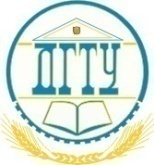            от «18» января  2020 г.                         г. Ростов-на-Дону №РезультатФИУчебное заведениеНоминация1диплом I степениЗайцева АринаМБОУ «Школа №43», 11 класс«Фото»  2диплом I степениМироседи ГригорийМБОУ «Школа №73», 10 класс«Фото»  3диплом II степени Гавриш ЕвгенияМАОУ «Школа №53», 7 класс«Фото»  4диплом II степени Бондарева АринаМБОУ «Школа №65», 7 класс«Фото»  5диплом III степени Ковалева АнастасияМАОУ «Гимназия №52», 9 класс«Фото»  6диплом III степени Ерофалов РоманМБОУ «Гимназия № 36», 6 класс«Фото»  